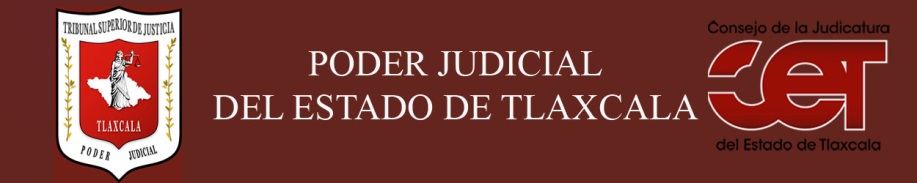 Formato público de Curriculum VitaeI.- DATOS GENERALES:I.- DATOS GENERALES:Nombre:JAIME MONTIEL COTOCargo en el Poder Judicial: SECRETARIO TECNICO Área de Adscripción: PRESIDENCIA DEL TRIBUNAL SUPERIOR DE JUSTICIA DEL ESTADO DE TLAXCALAFecha de Nacimiento:(cuando se requiera para ejercer el cargo) 30 DE ABRIL DE 1961II.- PREPARACIÓN ACADÉMICA: II.- PREPARACIÓN ACADÉMICA: Último grado de estudios:LICENCIATURAInstitución:UNIVERSIDAD AUTÓNOMA DE TLAXCALAPeriodo:Documento: TÍTULOTítulo Profesional: LICENCIADO EN CONTADURIA Cédula: 1789864Estudios Profesionales:Institución: Periodo: Documento: Cédula: III.- EXPERIENCIA LABORAL: a)  tres últimos empleosIII.- EXPERIENCIA LABORAL: a)  tres últimos empleosIII.- EXPERIENCIA LABORAL: a)  tres últimos empleos1Periodo (día/mes/año) a (día/mes/año):1/01/2005 A 30/06/2008Nombre de la Empresa:Nombre de la Empresa:GOBIERNO DEL ESTADO DE TLAXCALA SECRETARIA DE TURISMO    Cargo o puesto desempeñado:Cargo o puesto desempeñado: DIRECTOR DE PLANEACION Campo de Experiencia:  Campo de Experiencia:  CONTABLE-ADMINISTRATIVA2Periodo (día/mes/año) a (día/mes/año):1/07/2008 A 31/12/2010Nombre de la Empresa:Nombre de la Empresa:GOBIERNO DEL ESTADO DE TLAXCALA SECRETARIA DE TURISMOCargo o puesto desempeñado:Cargo o puesto desempeñado:DIRECTOR ADMINISTRATIVOCampo de Experiencia:  Campo de Experiencia:  CONTABLE-ADMINISTRATIVA3Periodo (día/mes/año) a (día/mes/año):1/01/2011 A 14/06/2011Nombre de la Empresa:Nombre de la Empresa:UNIVERSIDAD POLITECNICA REGION PONIENTE TLAXCALACargo o puesto desempeñado:Cargo o puesto desempeñado:ENCARGADO DE LA SECRETARIA ACADEMICACampo de Experiencia:  Campo de Experiencia:  ACADEMICAIV.- EXPERIENCIA LABORAL: b)Últimos cargos en el Poder Judicial:IV.- EXPERIENCIA LABORAL: b)Últimos cargos en el Poder Judicial:IV.- EXPERIENCIA LABORAL: b)Últimos cargos en el Poder Judicial:Área de adscripciónPeriodo 1SECRETARIO TECNICO DE LA CONTRALORIA12/06/2010 A 20/02/202023V.- INFORMACION COMPLEMENTARIA:Últimos cursos y/o conferencias y/o capacitaciones y/o diplomados, etc. (de al menos cinco cursos)V.- INFORMACION COMPLEMENTARIA:Últimos cursos y/o conferencias y/o capacitaciones y/o diplomados, etc. (de al menos cinco cursos)V.- INFORMACION COMPLEMENTARIA:Últimos cursos y/o conferencias y/o capacitaciones y/o diplomados, etc. (de al menos cinco cursos)V.- INFORMACION COMPLEMENTARIA:Últimos cursos y/o conferencias y/o capacitaciones y/o diplomados, etc. (de al menos cinco cursos)Nombre del PonenteInstitución que impartióFecha o periodo1LIC. RUBEN ARVIZU ARREDONDO           CEDH18/10/20192ERIK FENRANDO LIMON HERNANDEZ             INEGI       28/10/2019VI.- Sanciones Administrativas Definitivas (dos ejercicios anteriores a la fecha):VI.- Sanciones Administrativas Definitivas (dos ejercicios anteriores a la fecha):VI.- Sanciones Administrativas Definitivas (dos ejercicios anteriores a la fecha):VI.- Sanciones Administrativas Definitivas (dos ejercicios anteriores a la fecha):SiNoEjercicioNota: Las sanciones definitivas se encuentran especificadas en la fracción  XVIII del artículo 63 de la Ley de Transparencia y Acceso a la Información Pública del Estado, publicadas en el sitio web oficial del Poder Judicial, en la sección de Transparencia.X2018X2017VII.- Fecha de actualización de la información proporcionada:VII.- Fecha de actualización de la información proporcionada:Santa Anita Huiloac, Apizaco, Tlaxcala, a   24 de febrero  de 2020.Santa Anita Huiloac, Apizaco, Tlaxcala, a   24 de febrero  de 2020.